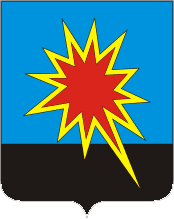 КЕМЕРОВСКАЯ ОБЛАСТЬКАЛТАНСКИЙ ГОРОДСКОЙ ОКРУГАДМИНИСТРАЦИЯ КАЛТАНСКОГО ГОРОДСКОГО ОКРУГАПОСТАНОВЛЕНИЕОт  05.03.2019 г.         № 57–пОб утверждении отчета «Об исполнении муниципальной программы «Жилище» Калтанского городского округа на 2014-2020 годы» за 2018 годНа основании решения коллегии администрации Калтанского городского округа от 12.02.2019 г. № 06–рк «Об утверждении отчета «Об исполнении муниципальной программы «Жилище» Калтанского городского округа на 2014-2020 годы» за 2018 год», в целях ликвидации ветхого и аварийного муниципального жилищного фонда, обеспечения жильем граждан, проживающих на территории Калтанского городского округа, нуждающихся в улучшении жилищных условий:1. Утвердить отчет «Об исполнении муниципальной программы «Жилище» Калтанского городского округа на 2014-2020 годы» за 2018 год.2. Начальнику отдела организационной и кадровой работы администрации Калтанского городского округа (Верещагина Т.А.) обеспечить размещение настоящего постановления на официальном сайте администрации Калтанского городского округа.3. Директору МАУ «Пресс-Центр г. Калтан» (Беспальчук В.Н.) опубликовать настоящее постановление в газете «Калтанский вестник».4. Настоящее постановление вступает в силу с момента официального опубликования.5. Контроль за исполнением настоящего постановления возложить на заместителя главы Калтанского городского округа по строительству (О.А. Рудюк).Глава Калтанского городского округа				        	                        И.Ф. Голдинов			КОЛЛЕГИЯ АДМИНИСТРАЦИИ КАЛТАНСКОГО ГОРОДСКОГО ОКРУГАРЕШЕНИЕОт 12.02.2019 г.         № 06–ркОб утверждении отчета «Об исполнении муниципальной программы «Жилище» Калтанского городского округа на 2014-2020 годы» за 2018 годЗаслушав и обсудив отчет заместителя главы Калтанского городского округа по строительству «Об исполнении муниципальной программы «Жилище» Калтанского городского округа на 2014-2020 годы» за 2018 год», в целях ликвидации ветхого и аварийного муниципального жилищного фонда, обеспечения жильем граждан, проживающих на территории Калтанского городского округа, нуждающихся в улучшении жилищных условий:Одобрить отчет «Об исполнении муниципальной программы «Жилище» Калтанского городского округа на 2014-2020 годы» за 2018 год» и утвердить в установленном порядке.Председатель коллегии					И.Ф. ГолдиновСекретарь коллегии      					Т.А. ВерещагинаУтвержден постановлением администрации Калтанского городского округа от 05.03.2019 г. № 57-пОтчет «Об исполнении муниципальной программы «Жилище» Калтанского городского округа на 2014-2020 годы» за 2018 годЗаказчиком программы является администрация Калтанского городского округа.Разработчик Программы - отдел по учету и распределению жилья МКУ «Управление муниципальным имуществом Калтанского городского округа».Объем финансирования Программы за 2018 год составил 36932,414 тыс. руб.Объем финансирования Программы за 2017 год составил 26269,304 руб.Цели муниципальной программы «Жилище» Калтанского городского округа:- создание безопасных и благоприятных условий проживания граждан;- переселение граждан из муниципальных домов, признанных ветхими и аварийными; - обеспечение жильем отдельных категорий граждан.Для достижения указанных целей в рамках Программы должны быть решены следующие задачи:- финансирование за счет средств федерального, областного и местного бюджетов строительства либо приобретения жилья для предоставления гражданам;- снос ветхого и аварийного жилья;- повышение уровня обеспеченности граждан жильем путем увеличения объемов жилищного строительства.В рамках Программы в 2018 году решены следующие задачи:- обеспечены жильем 11 детей-сирот за счет средств: областного бюджета – в размере 3097520 руб., федерального бюджета – 5348925 руб., средства были направлены на приобретение квартир на вторичном рынке;- 1 семье работника учреждения образования было предоставлено жилое помещение по договору социального найма;- 1 семье, проживающей в аварийном жилищном фонде, было предоставлено жилье в собственность;- за счет средств местного бюджета 12 гражданам были выплачены денежные компенсации стоимости жилых помещений по решению суда в размере 23 448 082 руб.В рамках Программы в 2017 году решены следующие задачи:- обеспечены жильем 9 детей-сирот за счет средств: областного бюджета – в размере 1897000 руб., федерального бюджета – 6916656,45 руб., средства были направлены на приобретение 9 квартир на вторичном рынке;- обеспечена жильем 1 многодетная семья за счет местного бюджета, средства в размере 2645180 руб. направлены на приобретение квартиры на первичном рынке. - за счет средств местного бюджета 2 гражданам была выплачена денежная компенсация стоимости жилого помещения по решению суда в размере 1152375 руб. и 1299000 руб.Результат реализации Программы за 2018 год:Отчет о целевых индикаторах программы за 2018 год:№ п/пНаименование программных мероприятийНаименование программных мероприятийСроки исполненияОбъем финансирования, рублейОбъем финансирования, рублейОбъем финансирования, рублейОбъем финансирования, рублейПричины отклонений№ п/пНаименование программных мероприятийНаименование программных мероприятийСроки исполненияВ том числеВ том числеВ том числеВ том числеПричины отклонений№ п/пНаименование программных мероприятийНаименование программных мероприятийСроки исполненияПлановое значениеУточненный планФактическое значение% исполненияПричины отклонений122346789Подпрограмма «Доступное и комфортное жилье гражданам Калтанского городского округа»Подпрограмма «Доступное и комфортное жилье гражданам Калтанского городского округа»Подпрограмма «Доступное и комфортное жилье гражданам Калтанского городского округа»Подпрограмма «Доступное и комфортное жилье гражданам Калтанского городского округа»Подпрограмма «Доступное и комфортное жилье гражданам Калтанского городского округа»Подпрограмма «Доступное и комфортное жилье гражданам Калтанского городского округа»Подпрограмма «Доступное и комфортное жилье гражданам Калтанского городского округа»Подпрограмма «Доступное и комфортное жилье гражданам Калтанского городского округа»Подпрограмма «Доступное и комфортное жилье гражданам Калтанского городского округа»Направления деятельностиНаправления деятельностиНаправления деятельностиНаправления деятельностиНаправления деятельностиНаправления деятельностиНаправления деятельностиНаправления деятельностиНаправления деятельности«Выплата гражданам денежных компенсаций во исполнение решений суда о предоставлении жилых помещений», в т.ч.:«Выплата гражданам денежных компенсаций во исполнение решений суда о предоставлении жилых помещений», в т.ч.:20180,0023448081,923448081,91001.1местный бюджетместный бюджет023448081,923448081,91001.1областной бюджетобластной бюджет00001.1федеральный бюджетфедеральный бюджет0000«Выплата гражданам денежных компенсаций во исполнение решений суда о предоставлении жилых помещений», в т.ч.:«Выплата гражданам денежных компенсаций во исполнение решений суда о предоставлении жилых помещений», в т.ч.:20170,002451375177486672,4Остаток средств в размере 676,51 тыс. руб. был  перечислен 15.01.2018 г.  местный бюджетместный бюджет02451375177486672,4областной бюджетобластной бюджет0000федеральный бюджетфедеральный бюджет00001.2«Обеспечение жильем отдельных категорий граждан», в т.ч.:«Обеспечение жильем отдельных категорий граждан», в т.ч.:20181100200013484331,813484331,81001.2местный бюджетместный бюджет02723896,82723896,81001.2областной бюджетобластной бюджет5336600541151054115101001.2федеральный бюджетфедеральный бюджет566540053489255348925100«Обеспечение жильем отдельных категорий граждан», в т.ч.:«Обеспечение жильем отдельных категорий граждан», в т.ч.:2017889100011458836,3511458836,35100местный бюджетместный бюджет02645179,92645179,9100областной бюджетобластной бюджет389100018970001897000100федеральный бюджетфедеральный бюджет50000006916656,456916656,45100Обеспечение жильем отдельных категорий граждан, установленных Федеральным законом от 12.01.1995 №5-ФЗ «О ветеранах», в соответствии с Указом Президента РФ от 07.05.2008 № 714 «Об обеспечении жильем ветеранов Великой Отечественной войны 1941-1945 годов»Обеспечение жильем отдельных категорий граждан, установленных Федеральным законом от 12.01.1995 №5-ФЗ «О ветеранах», в соответствии с Указом Президента РФ от 07.05.2008 № 714 «Об обеспечении жильем ветеранов Великой Отечественной войны 1941-1945 годов»20180000местный бюджетместный бюджет0000областной бюджетобластной бюджет0000федеральный бюджетфедеральный бюджет0000Обеспечение жильем отдельных категорий граждан, установленных Федеральным законом от 12.01.1995 №5-ФЗ «О ветеранах», в соответствии с Указом Президента РФ от 07.05.2008 № 714 «Об обеспечении жильем ветеранов Великой Отечественной войны 1941-1945 годов»Обеспечение жильем отдельных категорий граждан, установленных Федеральным законом от 12.01.1995 №5-ФЗ «О ветеранах», в соответствии с Указом Президента РФ от 07.05.2008 № 714 «Об обеспечении жильем ветеранов Великой Отечественной войны 1941-1945 годов»20170000местный бюджетместный бюджет0000областной бюджетобластной бюджет0000федеральный бюджетфедеральный бюджет0000Обеспечение жильем отдельных категорий граждан, установленных Федеральными законами от 12.01.1995 № 5-ФЗ «О ветеранах» и от 24.11.1995 № 181-ФЗ «О социальной защите инвалидов в Российской Федерации» Обеспечение жильем отдельных категорий граждан, установленных Федеральными законами от 12.01.1995 № 5-ФЗ «О ветеранах» и от 24.11.1995 № 181-ФЗ «О социальной защите инвалидов в Российской Федерации» 20180000местный бюджетместный бюджет0000областной бюджетобластной бюджет0000федеральный бюджетфедеральный бюджет0000Обеспечение жильем отдельных категорий граждан, установленных Федеральными законами от 12.01.1995 № 5-ФЗ «О ветеранах» и от 24.11.1995 № 181-ФЗ «О социальной защите инвалидов в Российской Федерации» Обеспечение жильем отдельных категорий граждан, установленных Федеральными законами от 12.01.1995 № 5-ФЗ «О ветеранах» и от 24.11.1995 № 181-ФЗ «О социальной защите инвалидов в Российской Федерации» 20170000местный бюджетместный бюджет0000областной бюджетобластной бюджет0000федеральный бюджетфедеральный бюджет0000Обеспечение жильем отдельных категорий граждан, установленных Федеральными законами от 12.01.1995 № 5-ФЗ «О ветеранах» и от 24.11.1995 № 181-ФЗ «О социальной защите инвалидов в Российской Федерации» (завершение мероприятия 2015 года)Обеспечение жильем отдельных категорий граждан, установленных Федеральными законами от 12.01.1995 № 5-ФЗ «О ветеранах» и от 24.11.1995 № 181-ФЗ «О социальной защите инвалидов в Российской Федерации» (завершение мероприятия 2015 года)20170000местный бюджетместный бюджет0000областной бюджетобластной бюджет0000федеральный бюджетфедеральный бюджет0000Обеспечение жильем социальных категорий граждан, установленных законодательством Кемеровской области»Обеспечение жильем социальных категорий граждан, установленных законодательством Кемеровской области»2018277770023139902313990100местный бюджетместный бюджет0000областной бюджетобластной бюджет277770023139902313990100федеральный бюджетфедеральный бюджет0000Обеспечение жильем социальных категорий граждан, установленных законодательством Кемеровской области»Обеспечение жильем социальных категорий граждан, установленных законодательством Кемеровской области»201702645179,92645179,9100местный бюджетместный бюджет02645179,92645179,9100областной бюджетобластной бюджет0000федеральный бюджетфедеральный бюджет0000Предоставление жилого помещения гражданам, проживающим в аварийном жилье, по решению суда  Предоставление жилого помещения гражданам, проживающим в аварийном жилье, по решению суда  201802723896,82723896,8100местный бюджетместный бюджет02723896,82723896,8100областной бюджетобластной бюджет0000федеральный бюджетфедеральный бюджет0000Предоставление жилых помещений детям-сиротам и детям, оставшимся без попечения родителей, лицам из их числа по договорам найма специализированных жилых помещений»Предоставление жилых помещений детям-сиротам и детям, оставшимся без попечения родителей, лицам из их числа по договорам найма специализированных жилых помещений»2018822430084464458446445100местный бюджетместный бюджет0000областной бюджетобластной бюджет255890030975203097520100федеральный бюджетфедеральный бюджет566540053489255348925100Предоставление жилых помещений детям-сиротам и детям, оставшимся без попечения родителей, лицам из их числа по договорам найма специализированных жилых помещений»Предоставление жилых помещений детям-сиротам и детям, оставшимся без попечения родителей, лицам из их числа по договорам найма специализированных жилых помещений»201788910009813656,459813656,45100местный бюджетместный бюджет0000областной бюджетобластной бюджет389100018970001897000100федеральный бюджетфедеральный бюджет50000006916656,456916656,45100Всего по подпрограмме:Всего по подпрограмме:20181100200036932413,7036932413,70100местный бюджетместный бюджет026171978,726171978,7100областной бюджетобластной бюджет533660054115105411510100федеральный бюджетфедеральный бюджет566540053489255348925100Всего по подпрограмме:Всего по подпрограмме:2017889100013910211,3513233702,3595,1местный бюджетместный бюджет05096554,94420045,986,7областной бюджетобластной бюджет389100018970001897000100федеральный бюджетфедеральный бюджет50000006916656,456916656,45100Подпрограмма «Развитие социальной инфраструктуры»Подпрограмма «Развитие социальной инфраструктуры»Подпрограмма «Развитие социальной инфраструктуры»Подпрограмма «Развитие социальной инфраструктуры»Подпрограмма «Развитие социальной инфраструктуры»Подпрограмма «Развитие социальной инфраструктуры»Подпрограмма «Развитие социальной инфраструктуры»Подпрограмма «Развитие социальной инфраструктуры»Подпрограмма «Развитие социальной инфраструктуры»2.1«Строительство школы на п.Постоянный», в т.ч.:«Строительство школы на п.Постоянный», в т.ч.:2018000100местный бюджетместный бюджет000100областной бюджетобластной бюджет000100федеральный бюджетфедеральный бюджет000100«Строительство школы на п.Постоянный», в т.ч.:«Строительство школы на п.Постоянный», в т.ч.:20171443700012359092,5412359092,54100местный бюджетместный бюджет1443700012359092,5412359092,54100областной бюджетобластной бюджет000100федеральный бюджетфедеральный бюджет000100Всего по подпрограмме:Всего по подпрограмме:2018000100местный бюджетместный бюджет000100областной бюджетобластной бюджет000100федеральный бюджетфедеральный бюджет000100Всего по подпрограмме:Всего по подпрограмме:20171443700012359092,5412359092,54100местный бюджетместный бюджет1443700012359092,5412359092,54100областной бюджетобластной бюджет000100федеральный бюджетфедеральный бюджет000100Всего по Программе:Всего по Программе:20181100200036932413,7036932413,70100местный бюджетместный бюджет026171978,726171978,7100областной бюджетобластной бюджет533660054115105411510100федеральный бюджетфедеральный бюджет566540053489255348925100Всего по Программе:Всего по Программе:20172332800026269303,8925592794,8997,4местный бюджетместный бюджет1443700017455647,4416779138,4496,1областной бюджетобластной бюджет389100018970001897000100федеральный бюджетфедеральный бюджет50000006916656,456916656,45100№ п/пПоказательЕдиница измеренияПланируемый показатель на 2018 годФактическое значение показателя за 2018 год% исполненияОткло- ненияПримечание1.Подпрограмма «Доступное и комфортное жилье гражданам Калтанского городского округа»Семей924267+167%1.1«Выплата гражданам денежных компенсаций во исполнение решений суда о предоставлении жилых помещений»Семей0121.2«Обеспечение жильем отдельных категорий граждан», в т.ч.:Семей912133+33%1.2Обеспечение жильем социальных категорий граждан, установленных законодательством Кемеровской области»Семей111001.2Предоставление жилых помещений детям-сиротам и детям, оставшимся без попечения родителей, лицам из их числа по договорам найма специализированных жилых помещений»Семей811137,5+37,5%